§2-326.  Sale on approval and sale or return; rights of creditors(1).   Unless otherwise agreed, if delivered goods may be returned by the buyer even though they conform to the contract, the transaction is(a).  A "sale on approval," if the goods are delivered primarily for use; and(b).  A "sale or return," if the goods are delivered primarily for resale.(2).   Goods held on approval are not subject to the claims of the buyer's creditors until acceptance; goods held on sale or return are subject to such claims while in the buyer's possession.[PL 1999, c. 699, Pt. B, §8 (RP); PL 1999, c. 699, Pt. B, §28 (AFF).](3).  [PL 1999, c. 699, Pt. B, §8 (RP); PL 1999, c. 699, Pt. B, §28 (AFF).](4).   Any "or return" term of a contract for sale is to be treated as a separate contract for sale within the statute of frauds section of this Article (section 2‑201) and as contradicting the sale aspect of the contract within the provisions of this Article on parol or extrinsic evidence (section 2‑202).SECTION HISTORYPL 1999, c. 699, §B8 (AMD). PL 1999, c. 699, §B28 (AFF). The State of Maine claims a copyright in its codified statutes. If you intend to republish this material, we require that you include the following disclaimer in your publication:All copyrights and other rights to statutory text are reserved by the State of Maine. The text included in this publication reflects changes made through the First Regular and First Special Session of the 131st Maine Legislature and is current through November 1. 2023
                    . The text is subject to change without notice. It is a version that has not been officially certified by the Secretary of State. Refer to the Maine Revised Statutes Annotated and supplements for certified text.
                The Office of the Revisor of Statutes also requests that you send us one copy of any statutory publication you may produce. Our goal is not to restrict publishing activity, but to keep track of who is publishing what, to identify any needless duplication and to preserve the State's copyright rights.PLEASE NOTE: The Revisor's Office cannot perform research for or provide legal advice or interpretation of Maine law to the public. If you need legal assistance, please contact a qualified attorney.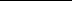 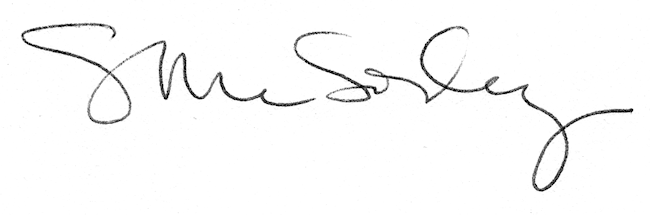 